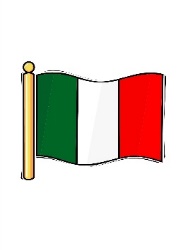 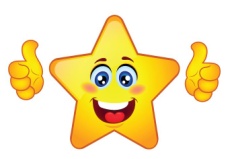 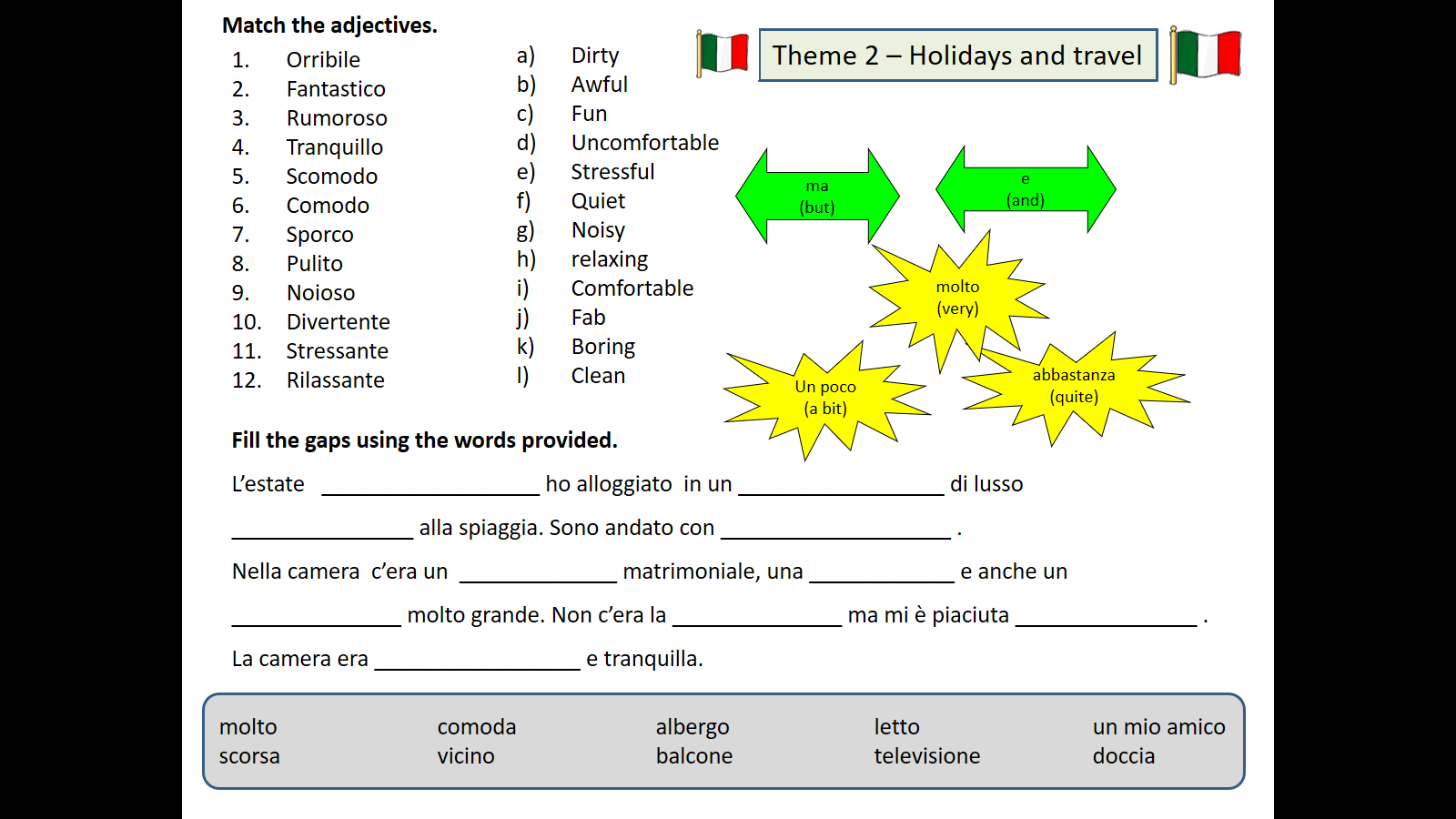 Dove hai alloggiato?Dove vai di solito per le vacanze?Cosa ti piace fare durante le vacanze?Dove sei andato in vacanza l’anno scorso?Che cos’hai fatto di bello in vacanza?Come passerai le tue vacanze questo anno?Come sarebbero le tue vacanze ideali?Parlami della tua ultima volta che hai mangiato in un ristoranteQual è il tuo mezzo di trasporto preferito?Ti piace fare lo shopping quando sei in vacanza?Parlami di un problema che hai avuto durante le vacanze